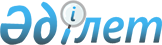 О внесении изменения в постановление акимата от 5 августа 2014 года № 376 "Об утверждении регламентов государственных услуг"
					
			Утративший силу
			
			
		
					Постановление акимата Костанайской области от 23 февраля 2015 года № 60. Зарегистрировано Департаментом юстиции Костанайской области 26 марта 2015 года № 5468. Утратило силу постановлением акимата Костанайской области от 16 ноября 2015 года № 482

      Сноска. Утратило силу постановлением акимата Костанайской области от 16.11.2015 № 482 (вводится в действие со дня его подписания).      В соответствии со статьей 27 Закона Республики Казахстан от 23 января 2001 года "О местном государственном управлении и самоуправлении в Республике Казахстан", статьей 21 Закона Республики Казахстан от 24 марта 1998 года "О нормативных правовых актах", акимат Костанайской области ПОСТАНОВЛЯЕТ:



      1. Внести в постановление акимата Костанайской области от 5 августа 2014 года № 376 "Об утверждении регламентов государственных услуг" (зарегистрировано в Реестре государственной регистрации нормативных правовых актов под № 5063, опубликовано 18 сентября 2014 года в информационно-правовой системе "Әділет") следующее изменение:



      в регламенте государственной услуги "Выдача дубликатов документов об основном среднем, общем среднем образовании", утвержденном вышеуказанным постановлением:



      в правом верхнем углу приложения 3 "Справочник бизнес-процессов оказания государственной услуги "Выдача дубликатов документов об основном среднем, общем среднем образовании" на русском языке:

      слово "Регламенту" исключить;



      текст на государственном языке не меняется.



      2. Настоящее постановление вводится в действие по истечении десяти календарных дней после дня его первого официального опубликования.      Аким области                               Н. Садуакасов
					© 2012. РГП на ПХВ «Институт законодательства и правовой информации Республики Казахстан» Министерства юстиции Республики Казахстан
				